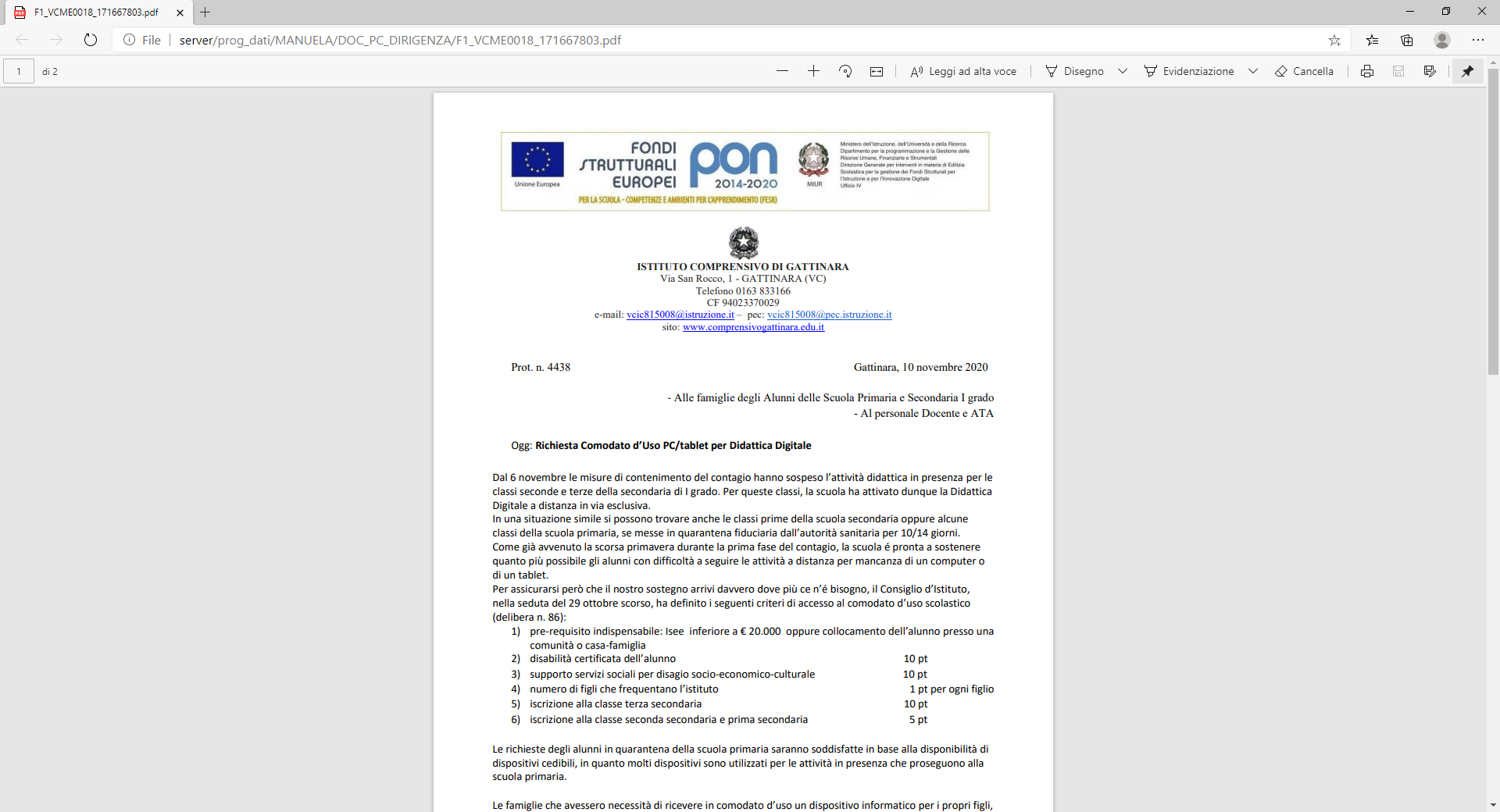 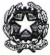 ISTITUTO COMPRENSIVO DI GATTINARAVia San Rocco, 1 - GATTINARA (VC) Telefono 0163 833166 CF 94023370029  e-mail: vcic815008@istruzione.it –  pec: vcic815008@pec.istruzione.it Sito: www.comprensivogattinara.edu.it Richiesta di accesso al Comodato d’Uso gratuito per PC portatili/tablet per la Didattica Digitale Integrata(Criteri d’accesso definiti nella delibera n. 86 del Consiglio d’Istituto del 29/10/2020)Il sottoscritto ____________________________________________________________ (cognome e nome del genitore/tutore) genitore/tutore dell’alunno/a __________________________________________________ (cognome e nome alunno/a) classe ________ sez. ______ della scuola primaria ⎕ secondaria di I grado ⎕di Gattinara ⎕                di Roasio ⎕              di Lozzolo ⎕ RICHIEDEdi poter ricevere in comodato d’uso gratuito per il figlio/a un dispositivo informatico della scuola (PC portatile /tablet) per la partecipazione alle attività didattiche digitali a distanza durante il periodo di spospensione delle attività in presenza.SI IMPEGNA ad accettare e sottoscrivere i termini e le condizioni del comodato d’uso gratuito dell’IstitutoE DICHIARAconsapevole di tutte le conseguenze civili e penali previste in caso di dichiarazioni mendaci, di essere in possesso dei seguenti requisiti definiti sulla base dei criteri di accesso deliberati dal Consiglio d’Istituto:Data ______________________                                                   Firma _________________________________1.Isee inferiore a € 20.000 (di cui allega certificazione)⎕oppurecollocamento dell’alunno presso una comunità o una casa-famiglia⎕2.disabilità certificata dell’alunno⎕10 pt3.supporto dei servizi sociali per disagio socio-economico-culturale⎕10 pt4.numero di figli che frequentano l’Istituton° figli ______  1 pt per ogni figlio5.iscrizione alla classe 3^ secondaria⎕10 pt6.iscrizione alla classe 2^ secondaria e 1^ secondaria⎕  5 ptTotale ______ pt